МБОУ Тюльковская средняя общеобразовательная школа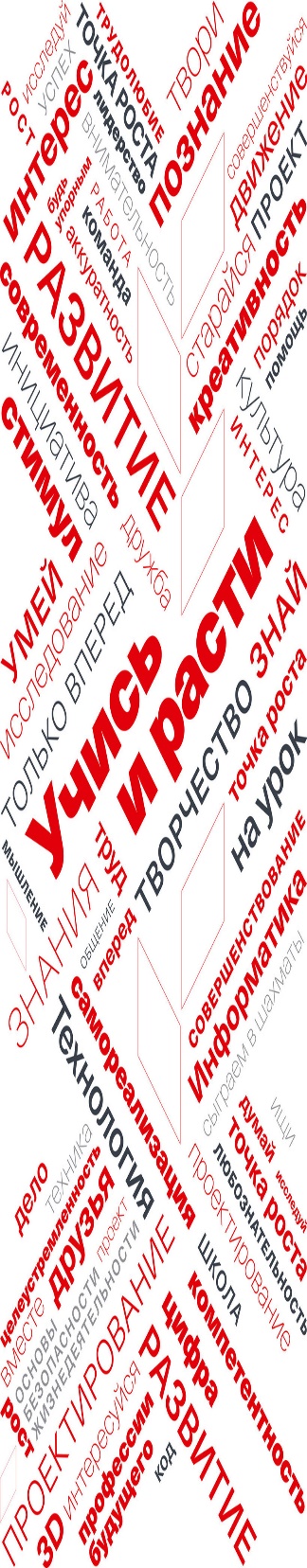 ПРИГЛАШАЕТ на образовательный модуль профориентационной направленностиУчастники модуля: обучающиеся МБОУ Грузенской СОШ, МБОУ Балахтинской СОШ №1,                  МБОУ Балахтинской СОШ №2, МБОУ Чулымской  СОШ,                   МБОУ Большесырской СОШ, МБОУ Петропавловской СОШ,               МБОУ Тюльковской СОШ.Состав участников: 7 человек: 3 человека -  обучающиеся 3-4 классов,                                                 4   человека - обучающиеся 5-7 классов.Место проведения:  МБОУ Тюльковская СОШ,  Дата проведения:    16.06.2022 гВремя проведения:  11.00 – 13.10Программа модуля ЗАЯВКА НА УЧАСТИЕ В ОБРАЗОВАТЕЛЬНОМ МОДУЛЕ ПРОФОРИЕНТАЦИОННОЙ НАПРАВЛЕННОСТИ«ТОЧКА РОСТА НА ПЛЕНЭРЕ»16 июня 2022 г        Образовательная организация:        _________________________________________________________________№№ФИО ОБУЧАЮЩЕГОСЯКЛАСС13-4 классы23-4 классы33-4 классы45-7 классы55-7 классы65-7 классы75-7 классы